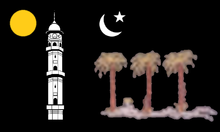 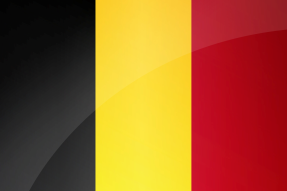 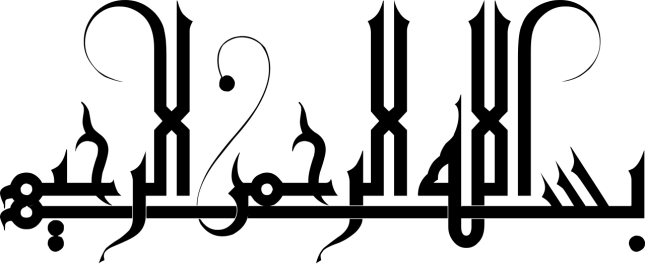 Monthly report form Lajna Imaillah Belgium Maandelijks verslagformulier Lajna Imaillah België
Majlis:      		Region:      		Month:       2016-17         Majlis:		                         Regio:		                         Maand:                              2016-17General Secretary (Algemeen secretaris)Number of Amla meeting(s) held this month:                                                                    (Aantal vergaderingen van lokale Aamla gehouden deze maand): Have you hold the General meeting (Ijlas) in this month:                                           (Aantal algemene vergaderingen  (Ijlas-e-Aam) gehouden deze maand): 
Please fill in attached form(s) (Gelieve bijgevoegde formulieren in te vullen)Tajneed:Total Tajneed: Lajna       Nasiraat        Number of Lajna who joined your Majlis this month:                                                       (Aantal Lajna die zich in uw Majlis aansloten deze maand)Number of Nasirat who joined your Majlis this month:                                            (Aantal Nasirat die zich in uw Majlis aansloten deze maand)                                                Number of Lajna who left your Majlis this month:                                                                (Aantal Lajna die uw Majlis verlieten deze maand)Number of Nasiraat who left your Majlis this month:                                                       (AantalNasirat die uw Majlis verlieten deze maand)                                                        Education (Taleem) Have you read the book ‘Tozih Maram’ during the monthly Ijlas:      (Hebben jullie het boek ‘Toih Maram’ gelezen gedurende de Ijlas?)                                                                        How many classes held during the month:   1       2        (Hoeveel klassen gehouden gedurende deze maand)                                                                              Attendance (Aanwezigheid): 1       2      
Report (Verslag):      How many members are learning pronunciation:                                                                     (Hoeveel leden leren de uitspraak van de Heilige Quran)How many members learned pronounciation:                                                                              (Hoeveel leden leren de vertaling van de Heilige Quran) How many members are learning the translation of theHoly Quran (2nd Para) :                                       (Hoeveel leden leren de vertaling van de Heilige Quran 2de para) How many members are learning Prayer (Namaz) without meaning:                                 (Hoeveel leden leren het Gebed (Namaz) zonder vertaling)How many members learned Prayer (Namaz) with meaning:                                         (Hoeveel  leden hebben het gebed met vertaling geleerd)How many verses of Hifz-e-Quran learned by heart during the month:                 (Hoeveel verzen van de Hifz-eQuran werden van buiten geleerd deze maand)                                                             Verse Numbers (vers nummers)      Which numbers of Hadith were read out during the classes:                                         (Welke Hadis nummers werden gelezen tijdens de les)Which Prayers (Dua) were read out during the classes:                                                    (Welke gebeden (Dua) werden gelezen tijdens de les)Tarikh-e-Islam, how many pages were read out:                                                       (Tarikh-e-Islam, hoeveel pagina’s werden gelezen)Tarikh-e-Ahmadiyyat, how many pages were read out:                                           (Tarikh-e-Ahmadiyyat, hoeveel pagina’s werden gelezen)How many members are reading book of the year “Haqiqa tul wahi”:                 (Hoeveel leden zijn het boek van het jaar “Haqiqatul wahi”aan het lezen)TARBIYYATNumber of Tarbiyyati Majalis held during the month:                                                 (Aantal Tarbiyyati Majalis gehouden tijdens de maand)
Attendance (Aanwezigheid):             Subject (Onderwerp):      Which article did you read out of the Namaz nisab:                                                       (Welke artikel werd er gelezen uit de Namaz syllabus)Number of the Lajna who are regular in their prayers:                                                          (Aantal Lajna die regelmatig zijn in hun Gebeden) 
During this month with how many Lajna did it increase?                                                          (Met hoeveel is dit aantal toegenomen deze maand?)                                                                                                                  Number of Lajna who pay attention to their children’s prayers?      (Aantal Lajna die hun kinderens gebeden in het oog houden?)Number of the Lajna who daily recite the Holy Quran:                                                  (Aantal Lajna die dagelijks de Heilige Quran reciteren)
How many Lajna increased during this month:                                                            (Met hoeveel is dit aantal toegenomen deze maand)                                                                                 Number of Lajna who pay attention to their children’s Tilawat?        (Aantal Lajna die het reciteren van hun kinderen in het oog houden?)Number of Lajna who listens to the Friday Sermons of Hazoor atba live:                                    (Aantal Lajna die naar de live Vrijdagspreek van Huzur atba luisteren)                                                              Number of Lajna who listens to the Friday Sermons of Hazoor atba recording:        (Aantal Lajna die naar de opgenomen Vrijdagspreek van Huzur atba luisteren) Number of Lajna who read the translation of the Friday Sermons:                                                                                        
(Aantal Lajna die de vertaling van de  Vrijdagspreek lezen?) During this month with how many Lajnaat did it increase:                                                  (Met hoeveel is dit aantal toegenomen deze maand)                                                                                                                     Number of Lajna who remind their children to listen to Huzur’s atba Khutba:      (Aantal Lajna die hun kinderen attent maken om naar de vrijdagspreek van Hadhur te luisteren?) Number of Lajna who do the Pardah:      (Aantal Lajna die de Pardah doen?) How many Lajna wrote letter to our beloved Hazoor (atba):                                              (Hoeveel Lajna schreven een brief naar onze Huzur (atba)How many Lajna kept fast in this month:                                                                          (Hoeveel Lajna hebben deze maand gevast)Did you discuss the important points of Khutbaat of this month:                               (Werden de belangrijke punten uit de Khutbaat van deze maand besproken?)                                                                     How many?                               Did you organize a Tarbiyyat Week in this month:                                                       (Werd er een Tarbiyyati week gehouden deze maand?)
Topic (Onderwerp):                                                                                                                     Numbers of participants (Aantal deelnemenden):      Any other activity                                                                                                               Report (Verslag):      TABLIGHNumber of Da'iyaat (Aantal Da'iyaat):      Number of regular contacts (Aantal vaste contacten):      Did you held Tableegi Class:                                                                                           (Werd er een Tablighi les gehouden?)                                                                                                       Attendance (Aanwezigheid):       
Report (Verslag):      Number of books placed in the Libraries during in this month:                                         (Aantal uitgedeelde boeken aan de bibliotheken deze maand)Number of pamphlets distributed during this in month:                                              (Aantal uitgedeelde pamfletten deze maand)Given to how many people (Aan hoeveel mensen gegeven):      Which activity organized or held in this month:                                                            (Welke activiteit werd er deze maand gehouden)      Report (Verslag):      Please attach detailed report if any of the following activities were held:                           (Gelieve het gedetailleerd verslag toe te voegen als ere en van de volgende activiteiten gehouden werden):
Jalsa seerat-un-Nabi, Exhibition, Bookstall, Yaum-e-Rabta, Table Talk/Tableeghi sitting, Bai'at (Jalsa seerat-un-Nabi, Tentoonstelling, Boekenkraam, Yaum-e-Rabta, Contact momenten /Discussie momenten, Bai'at)KHIDMAT-E-KHALQ Which article read out from nisab:subject:                                                                               (Onderwerp van de artikel gelezen van nisab)Did you any computer class in this month?        Attendance                              (werd er een computerles gehouden deze maand?)Number of participants in any donation :                                                                   (Aantal deelnemenden aan donaties?)                                                                                                                      Total amount (Totaal bedrag):      € (Sadqa      , Syedna Bilal Fund      ,Maryam Shadi fund      , Kafalat-e-Yatama fund      , Kafalat-e-Yatama fund for Pakistan     ,Humanity First      , any other      Did you encourage the Lajna to participate in the khidmat e-Khalq tehrikaat:                                           (werden de leden aangemoedigd om te doneren in de Khidmat e Khalq tehrikaat)How many members have individually done any Khidmat-e-khalq work:                         (Hoeveel leden hebben individueel Khidmat-e-Khalq werk gedaan)
Which sort of work:                                                                                                           (Welk soort werk)How many members worked together with a charity organization or schools:                                  (Hoeveel leden hebben samengewerkt met een liefdadigheidsorganisatie of scholen)
Report (Rapporteer):      Brief report of Waqar-e-Amal:           Participants:                                                                            (Kort verslag van Waqar-e-Amal)Please attach detailed report if any other activities were held:                                             (Gelieve een gedetailleerd verslag toe te voegen indien er andere activiteiten gehouden werden)ISHAAT Have you done any maintenance of your library in this month?                             (werd er een onderhoud gehouden van de bibliotheek deze maand?)                 Give detail: Number of new books added       issued       Log updated               (detailleer: aantal nieuwe toegevoegde boeken, uitgegeven, logbook geupdate )Number of articles sent for Al Nusrat:                                                                                  (Aantal artikels gestuurd voor Al Nusrat)Number of Al Nusrat Magazine required in your Majlis:                                                  (Aantal Al Nusrat Magazine nodig voor uw Majlis )Number of Lajna who sent request for dua:                                                                   (Aantal Lajna die een vraag voor Dua hebben gestuurd)                                                                                       Total amount (Totaal bedrag):      €Number of Lajna in Translation Team:                                                                         (Aantal Lajna in Vertaal Team):         French (Franstaligen) -       Dutch (Nederlandstaligen)What Translation has been done:        Did you organize any bookstall this month:                                                                        (Werd er deze maand een boekenkraam georganiseerd)WASIYYATTotal number of Musiaat (Totaal aantal Musiaat):      How many Musiaat know the correct pronunciation of the Holy Quraan:         (Hoeveel Musiaat kennen de correcte uitspraak van de Heilige Quran)How many Musiaat teach the Holy Quran:                                                               (Hoeveel Musiaat geven les mbt de Heilige Quran)                                                                                   Number of students (Aantal studenten):      How many Musiaat recite the Holy Quraan with translation:                                                 (Hoeveel Musiaat reciteren de Heilige Quran met vertaling)Number of Lajna who were motivated to do Wassiyat :                                                     (Aantal Lajna die zijn aangemoedigd om Wassiyat te doen)Number of Lajna who were motivated to read risala Al-Wassiyat:                                   (Aantal Lajna die aangemoedigd zijn om rasala Al-Wassiyat te lezen)ZIAFATNumber of classes or exams held during this month:                                                    (Aantal lessen of examens gehouden deze maand)                                                                                  Attendance (Aanwezigheid):      What did they learn in the cooking class:                                                                                    (Wat werd er geleerd in de kookles)Number of Qulu Jamiya held during this month:                                                       (Aantal Kulu Jamayya programma’s gehouden deze maand)Which article has been read out in this month:                                                                (Welke artikel werd er deze maand gelezen?) Extras:      SEHAT-E-JISMANINumber of Lajna who does regularly exercise and walk:                                           (Aantal Lajna die regelmatig wandelen of oefeningen doen)Any indoor/outdoor sports organized :                                                                              (Werd er een indoor/outdoor sport gehouden)                                                                                                   Which one (Welke):      How many lajna participated in the sports activities:                                                      (Hoeveel Lajna namen deel in de sportactiviteiten)Which article read about hygiene:                                                                                            (Werd er een artikel gelezen over hygiëne)                                                                                             Subject (Onderwerp):      Any program held concerning physical health:                                                                (Werd er een programma gehouden ivm fysieke gezondheid)   Did you booked sport hall in this month:                                                                         (Werd er een sporthal geboekt deze maand)TARBIYYAT NAU-MUBAYAATNumber of Nau-Mubayaat (Aantal Nau-Mubayaat):      How many Nau-Mubayaat participated in monthly Ijlaas:                                         (Hoeveel Nau-Mubayaat namen deel aan de maandelijkse Ijlaas)How many articles were read in local language?                                                                (Hoeveel artikels werden in de plaatselijke taal gelezen?) 
Subjects (Onderwerpen):      Number of Taleem-o-Tarbiyat classes:                                                                            (Aantal Taleem-o-Tarbiyat lessen)                                                                                             Attendance (Aanwezigheid):      Number of Nau-Mubayaat learning thier nisab:                                                        (Aantal Nau-Mubayaat die hun nisab leren)Number of Nau-Mubayaat who know simple Namaz:                                                       (Aantal Nau-Mubayaat die de Namaz kennen)                                                                                           Learning (Lerende):      Number of Nau-Mubayaat who can recite Holy Quran:                                              (Aantal Nau-Mubayaat die de Heilige Quran kunnen reciteren)                                                                                        Learning (Lerende):      Number of Nau-Mubayaat who regularly listens to Friday Sermon:                                       (Aantal Nau-Mubayaat die regelmatig naar de Vrijdagspreek luisteren)WAAQFAAT-E-NAUNumber of Waaqfaat up to 18 years: (Aantal Waqfaat jonger dan 18 jaar)                                                                          Older than 18 years (ouder dan 18 jaar):      Number of classes in this month (Aantal Waaqfaat lessen deze maand):                                                     Attendance (Aanwezigheid):      Was the syllabus taught according to their age:                                                            (Werd het lessenplan volgens hun leeftijd herhaald)Exam preparation for above 18 years :                                                                           (Voorbereiding examens voor ouder dan 18 jaar)What have been taught (Wat werd er geleerd):      SANAT-O-DASTAKARIDid you held class/exam during this month:                                                               (Aantal lessen/examens gehouden deze maand)
Attendance (Aanwezigheid):      What have been taught from Nisaab:                                                                                           (Wat werd er van de Nisaab geleerd)Additional report (Bijkomend verslag):
     Monthly Ijlas  Majlis      
Month:       2016	Date:      	Time:       Venue:               Maand:                                                Datum:                                   Tijd:                               Plaats:Attendance (Aanwezigheid):       Lajna and (en)       NasiraatIjlas:The Ijlas was started with Tilawat and presided by     . Agenda of the Ijlas  was as following:                                                                                                                                                  (De Ijlas-e-Aam werd gestart met Tilawat en werd voorgezeten door…. Agenda van de Ijlas-e-Aam was als volgt):Tilawat:							     Ehad:								     Hadith/Malfuzat:						     		Nazm:								     Brief report of Majlis activities				      (General secretary)                                                (Kort verslag over de activiteiten van de Majlis):Announcements (Aankondigingen):				      (General secretary)Lecture (Nabiyyon ka sardaar) (Lezing (Nabiyyon ka sadar)):		      (Secretary Taleem)Silent prayer (Dua) (Stille gebed):					     Report (Verslag):Local Amla meeting Majlis      
Month:       2016	Date:      		Time:       	Venue:            Maand:                                                 Datum:                                   Tijd:                                   Plaats:Attendance:       present,       absent with permission and       absent     Aanwezigheid:                     aanwezig,                    afwezig met toelating en                                             afwezigThe Amla meeting was started with recitation of Holy Quran/Dua and presided by      . General Secretary Majlis read minutes of the previous meeting and we checked which tasks were implemented from the previous meeting’s decisions.                                                           (De Amla vergadering werd gestart met het reciteren van de Heilige Quran en werd voorgezeten door ... . General Secretary Majlis las de samenvatting van de vorige vergadering voor en er werd nagegaan welke taken uit de vorige vergadering werden uitgevoerd.)Agenda of the meeting was as following (Agenda van de vergadering was als volgt):General Secretary									Sadr Majlis